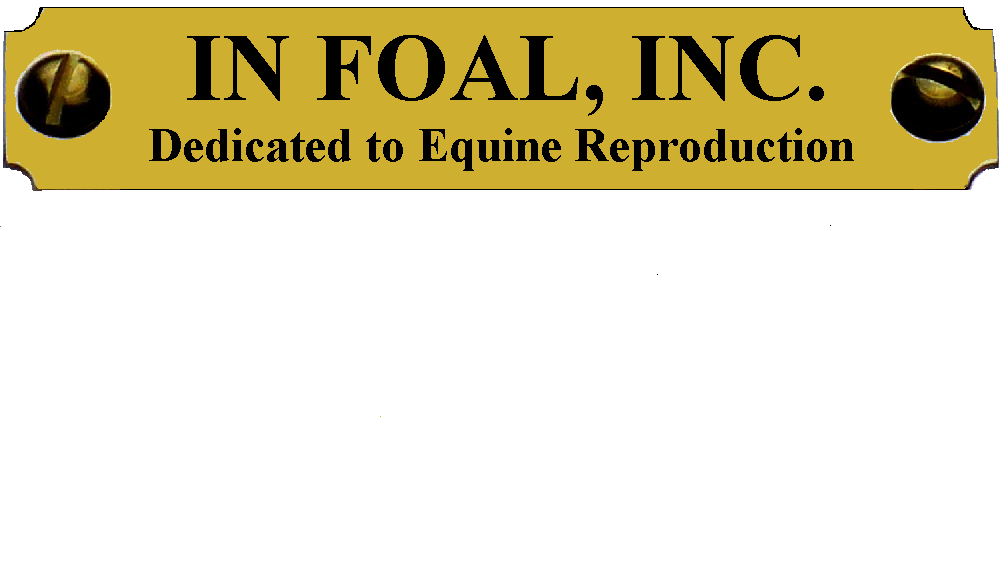 Richard L. Beck, D.V.M888-4IN-Foal  (446-3625)  Fax 951-929-2077Email  Hosdok@aol.comwww.InFoalinc.com2017 Mare Breeding Fee ScheduleMare Management per Cycle:		Fresh or Cooled Semen 						$500.00		Frozen Semen	using 2 doses/cycle					$700.00		Frozen Semen using 1 dose/cycle or Deep horn insemination           $950.00		Includes: 	Transrectal palpation/ultrasonography, inseminations, oxytocin, and 					ovulatory agents (hCG or deslorelin)Not included: 	Sedation, antibiotics, Prostaglandins, lavage, other uterine therapies and  pregnancy checks Mare Care and Board per Day			Welded Wire Pen w/shavings						$ 15.00		Box Stall w/shavings							$ 17.00		Box Stall w/Run & shavings (when avail.)				$ 25.00		Blanketing								$   2.00/day			Turn out								$ 10.00/day		Extra Shavings							$   7.00/day		Dispensing meds/grain (Per feeding)					$   5.00/per        		Special Feed (Orchard/Timothy Etc.)					$   3.00/day			(All stalls bedded with limited shavings unless otherwise requested.)				Additional Services		Thaw/ Transfer Fee							$  250.00		Refreeze Semen Fee							$  500.00		ICSI Processing- Ovaries (will apply to successful ICSI)			$1000.00		Pregnancy Exam							$  75.00		Twin Reduction w/ Sedation						$100.00		Sex Determination w/ Sedation					$250.00	Drop off/Pick up times for horses are Monday- Friday: 8am-6pm and Saturday-Sunday: 8am to 4pm. There will be a fee of $100.00 for any horses dropped off/picked up prior to 8am or after 6pm Monday- Friday and prior to 8am or after 4pm on Saturday-Sunday.  No Exceptions.				            Recipient Mare Fees		Recipient Mare Daily Board (before 45 days)		$ 12.00		Recipient Mare Daily Board (after 45 days)			$ 15.00		Daily Progesterone Supplement (until 120 days preg.)	$   5.00/dayInjections			Prostaglandins							$  20.00		Ovulatory Agent w/ hCG/Deslorelin				$  25.00		Sedation							$  25.00 and upBanamine 							$  28.00Excede (antibiotic)						$  50.00Uterine Therapies/Procedures		Uterine Lavage						$  85.00		Uterine Infusion with Antibiotic				$  55.00 and up		Uterine Fluid Aspiration					$  45.00		Uterine Culture- Collection					$  60.00		Uterine Culture- Lab Analysis				$  75.00		Uterine  Cytology				   	            $  35.00Courier ServicesCounter-to-Counter courier to airport	 (Weekends more)	$250.00 and up		Courier pick up- Other					$100.00 and up	*** NOTE:  There will be an additional FED EX fee for ALL returns of Equitainers, and                         Dry Shippers that don’t arrive with a prepaid return label included in the shipment. ***